TAO program summarieS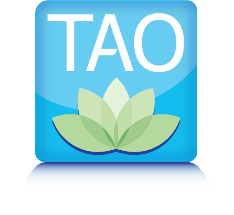 calming your anxiety- Cognitive-Behavioral Therapy (CBT)(student and adult)Theoretical Perspective: Cognitive-Behavioral Therapy (CBT) with a strong Mindfulness component. In Cognitive-Behavioral Therapy (CBT), the focus is on identifying and changing dysfunctional thinking, which leads to more desirable behavioral and emotional change. CBT remains one of the most evidence-based treatments in psychology and is heavily utilized in behavioral health treatment.Module 1: Understanding Anxiety and WorrySession 1: Program Introduction 15 minutes (+/-)After completing this session, you will: Demonstrate familiarity with program goal and time requirementsPlan for your first week within the programElaborate on anxiety’s role in your lifeSession 2: Goal Setting 15 minutes (+/-)After completing this session, you will: Identify specific problems and goals you wish to address in this programEvaluate the reasonableness of goalsApply a personalized approach to addressing your specific issues and goalsSession 3: Motivation 15 minutes (+/-)After completing this session, you will: Reflect upon the value and usefulness of progress monitoring in your lifeEvaluate the effectiveness of some of your previous methods to track your progressBreak down major goals into smaller tasksSession 4: What is Anxiety? 15 minutes (+/-)After completing this session, you will be able to: Differentiate typical and problematic anxietyRecognize the physiological processes associated with anxietyIdentify practices that exacerbate anxietySession 5: The Cognitive Response System 15 minutes (+/-)After completing this session, you will be able to:Identify the fight-or-flight responseRecognize the physiological indicators of anxietySession 6: Causes of Anxiety and Unhelpful Practices 15 minutes (+/-)After completing this session, you will be able to:Differentiate between helpful and unhelpful anxietyIdentify how past experiences have influenced your present behavior and attitudesModule 2: Relaxation and Anxiety ReductionSession 1: Relaxation 15 minutes (+/-)After completing this session, you will be able to:Determine potential barriers to relaxation in your lifeIdentify how the relaxation response is a counter to the fight-or-flight responseSession 2: Progressive Muscle Relaxation 15 minutes (+/-)After completing this session, you will be able to: before and after relaxation exercisesPerform progressive muscle relaxationSession 3: Deep Breathing 10 minutes (+/-)After completing this session, you will be able to:Use your relaxation log to monitor your stress before and after relaxation exercisesPerform deep breathing exercisesSession 4: Guided Imagery 20 minutes (+/-)After completing this session, you will be able to:Use your relaxation log to monitor your stress before and after relaxation exercisesPerform guided imagery exercisesModule 3: Thoughts, Assumptions, and Core BeliefsSession 1: Defining Thoughts, Assumptions, and Core Beliefs 15 minutes (+/-)After completing this session, you will be able to:Reflect upon how you think about your own anxietyIdentify underlying thought processesSession 2: Unhelpful Thoughts 10 minutes (+/-)After completing this session, you will be able to:Identify common unhelpful thoughtsEvaluate the degree to which unhelpful thoughts play a role in your lifeSession 3: Challenging Thoughts 15 minutes (+/-)After completing this session, you will be able to:Review common unhelpful thoughtsPractice challenging an unhelpful thought in your own lifeSession 4: Challenging Assumptions 30 minutes (+/-)After completing this session, you will be able to:Identify signal words that indicate unhelpful assumptionsIdentify the steps to challenge unhelpful assumptionsPractice challenging unhelpful assumptions Session 5: Core Beliefs 30 minutes (+/-)After completing this session, you will be able to:Distinguish between healthy and unhealthy core beliefsDetermine what unhealthy core beliefs are working in your lifeRecognize that childhood and past experiences influence your core beliefsSession 6: Challenging Core Beliefs 15 minutes (+/-)After completing this session, you will be able to:Identify specific unhealthy core beliefs in your lifePractice successfully challenging an unhealthy core beliefComplete an entry in your challenge logModule 4: MindfulnessSession 1: Mindfulness 10 minutes (+/-)After completing this session, you will be able to:See the benefits of changing your thinking on your anxietyPractice being in the momentDeal more effectively with your anxiety without feeling the need to avoid itSession 2: Mindfulness Tips 10 minutes (+/-)After completing this session, you will be able to:Demonstrate and understanding of mindfulnessEvaluate mindfulness in your lifeApply mindfulness in your lifeSession 3: Mindfulness Exercise 15 minutes (+/-)After completing this session, you will be able to:Practice a mindfulness exercise from beginning to endPractice being in the momentModule 5: Facing Your FearsSession 1: Facing Fears 15 minutes (+/-)After completing this session, you will be able to:Demonstrate an understanding of the exposure processDevelop a personal exposure planApply the exposure process in your own lifeSession 2: Exposure 30 minutes (+/-)After completing this session, you will be able to:Recognize how the "exposure" process worksDeliberately face anxiety-provoking situationsModule 6: Lifestyle FactorsSession 1: Lifestyle Factors 25 minutes (+/-)After completing this session, you will be able to:Recognize how lifestyle factors influence anxietyFace anxiety-provoking situationsSession 2: Nutrition 10 minutes (+/-)After completing this session, you will be able to:Recognize how nutrition influences anxietyBegin to differentiate between anxiety causing foods and anxiety reducing foodsSession 3: Physical Exercise and sleep habits 10 minutes (+/-)After completing this session, you will be able to:Recognize how physical exercise influences anxietyMonitor your pulseRecognize the benefits of good sleep habitsChange your sleep environment to make it more sleep friendlyModule 7: Anxiety ReviewSession 1: Review and the Way Forward 60 minutes (+/-)After completing this session, you will be able to:Take time to review what you’ve learned and how you’ve changed.You will explore next steps to takeimproving your mood- Behavioral Activation (BA)Theoretical Perspective: Behavioral Activation. Behavioral Activation (BA) takes an "inside-out" approach to depression. The longer someone is depressed, the more they withdraw and avoid, which actually leads to even worse depression and reinforcement of negative cycles that support low mood. The goal of BA is to help you re-engage with life and sources of wellbeing. This increased activity leads to feeling more hopeful, improved mood, and greater motivation. Overview of Depression (optional)Session 1: Understanding Depression 20 minutes (+/-)After completing this session, you will be able to:Define depressionList consequences of depressionIdentify the symptoms of depressionSession 2: Causes of Depression 15 minutes (+/-)After completing this session, you will be able to:Be able to explain the causes of depressionSession 3: Overcoming Depression 10 minutes (+/-)After completing this session, you will be able to:Be able to explain ways of overcoming depressionModule 1: Behavioral ActivationSession 1: Sources of Well-Being 10 minutes (+/-)After completing this session, you will be able to:Be able to enlist the sources of well-beingSession 2: Recognizing Depression Traps 10 minutes (+/-)After completing this session, you will be able to:Be able to recognize depression trapsSession 3: Improving Awareness and Understanding 15 minutes (+/-)After completing this session, you will be able to:Be able to monitor your depression to improve your awareness and understandingModule 2: Make an Activation Plan and Identifying ValuesSession 1: Activation Plan 15 minutes (+/-)After completing this session, you will be able to:Be able to make an activation planImagining Your Week of Activation SchedulingSession 2: Road Map for Activation 10 minutes (+/-)After completing this session, you will be able to:Be able to develop your road map in activationSession 3: Values 15 minutes (+/-)After completing this session, you will be able to:Be able to understand your valuesBe able to evaluate your values.Defining your values exerciseRating Activities for Enjoyment and Importance exerciseModule 3: Achieving Flow and Identifying StrengthsSession 1: Flow 15 minutes (+/-)After completing this session, you will be able to:Be able to understand flowBe able to experience flowSession 2: Strengths 30 minutes (+/-)After completing this session, you will be able to:Be able to define your strengthsBe able to apply your strengthsModule 4: Avoidance and Depression TrapsSession 1 – Traps 30 minutes (+/-)After completing this session, you will be able to:Be able to identify depression trapsSession 2 – TRAC 20 minutes (+/-)After completing this session, you will be able to:Be able to apply TRACModule 5: Problem SolvingSession 1 – Problems 30 minutes (+/-)After completing this session, you will be able to:Be able to resolve problems that trigger depressionSession 2 - Thinking Habits 20 minutes (+/-)After completing this session, you will be able to:Be able to examine thinking habitsBe able to change thinking habitsModule 6: Life Balance and Relapse PreventionSession 1 - Review and Reflect; Relapse Prevention 45 minutes (+/-)After completing this session, you will be able to:Be able to review and reflect what you learned in this programContinue working on strategies you have learnedIdentify any remaining barriers and identify ways to address themLearn warning signs and risk factors for relapse and make a plan to prevent depression from coming backStrengthen your resilience to keep depression from coming backlet go and be well- Acceptance and Commitment Therapy (ACT)Theoretical Perspective: Acceptance and Commitment Therapy (ACT).  Acceptance and Commitment Therapy (ACT) has a firm research-supported treatment base, and has become more popular over the years with its emphasis on values, self-compassion, acceptance, and mindfulness - all core psychological wellbeing principles. The focus is on accepting what is, without overly focusing on it, rather than on eliminating symptoms. When we can let go of the preoccupations with our problems and struggles, our symptoms dissipate as a byproduct. ACT can be very helpful with anxiety, depression, and lower quality of life. ACT intervention has 2 main goals: (1) Develop acceptance of unwanted, private experiences that are out of personal control, and (2) Commitment and action toward a valued life. These ACT modules are applicable for depression and anxiety. Overview of Depression (Optional)Session 1: Understanding Depression 20 minutes (+/-)After completing this session, you will be able to:Define depressionList consequences of depressionIdentify the symptoms of depressionSession 2: Causes of Depression 15 minutes (+/-)After completing this session, you will be able to:Be able to explain the causes of depressionSession 3: Overcoming Depression 10 minutes (+/-)After completing this session, you will be able to:Be able to explain ways of overcoming depressionModule 1: Introduction to Acceptance and Commitment TherapySession 1: Getting Stuck in Our Thoughts 25 minutes (+/-)After completing this session, you will be able to:Learn that everyone has a constant stream of thoughts running through their headsKnow that, with people, what goes on in the inside is much messier than what they show on the outsideSession 2: The Six Core Principles of ACT 15 minutes (+/-)After completing this session, you will be able to:Define Acceptance and Commitment TherapyLearn about the 6 Core Skills in ACTHave created a road map for coping with your thoughts and feelingsModule 2: Fusion and DefusionSession 1: Fusion and Defusion 20 minutes (+/-)After completing this session, you will be able to:Understand what the concepts of “fusion” and “defusion” areUnderstand ways fusion can enter into someone’s lifeHave practiced some defusion exercises
Session 2: Defusion Strategies 20 minutes (+/-)After completing this session, you will be able to:Be familiar with several strategies to help you defuse negative or distressing thoughtsIdentify helpful thoughtsModule 3: Thinking Mind vs. Observing Mind and Acceptance Session 1: Thinking Mind vs. Observing Mind 25 minutes (+/-)After completing this session, you will be able to:Have learned how to distinguish between the thinking mind and observing mindHave practiced mindfulness exercises to help you be aware of the here and nowSession 2: Acceptance 20 minutes (+/-)After completing this session, you will be able to:Understand how to let go and accept your thoughts and feelingsKeep a log of your thoughts and feelings throughout the weekModule 4: MindfulnessSession 1: Mindfulness 20 minutes (+/-)After completing this session, you will be able to:Understand what “mindfulness” isHave practiced mindfulness exercises to help you focus on the present momentKeep a log of your mindfulness experiences throughout the weekModule 5: ValuesSession 1: Values 30 minutes (+/-)After completing this session, you will be able to:Understand what “values” areHave reflected on what your values are and on what your life could be like if you stick with those valuesSession 2: Defining Your Values 45 minutes (+/-)After completing this session, you will be able to:Have created a road map towards a life that is consistent with your valuesHave evaluated if your behaviors are being consistent with your valuesModule 6: Taking ActionSession 1 - Taking Action 30 minutes (+/-)After completing this session, you will be able to:Understand what value-based goals areKnow some value-based actions you can take  leave your blues behind - (CBT Depression with anxiety)Theoretical Perspective: Cognitive-Behavioral Therapy (CBT). In Cognitive-Behavioral Therapy (CBT), the focus is on identifying and changing dysfunctional thinking, which leads to more desirable behavioral and emotional change. CBT remains one of the most evidence-based treatments in psychology, and is heavily utilized in behavioral health treatment.Optional Module: Overview of DepressionSession 1: Understanding Depression 20 minutes (+/-)After completing this session, you will:Define depressionList consequences of depressionIdentify the symptoms of depressionSession 2: Causes of Depression 15 minutes (+/-)After completing this session, you will:Be able to explain the causes of depressionSession 3: Overcoming Depression 10 minutes (+/-)After completing this session, you will:Be able to explain ways of overcoming depressionModule 1: Feelings and ThoughtsSession 1: Feelings and Thoughts 25 minutes (+/-)After completing this session:You will be able to explain the relationship between thoughts and feelingsYou will be able to distinguish between your own thoughts and your feelingsModule 2: Understanding Stress and RelaxationSession 1: Stress and Depression 15 minutes (+/-)After completing this session:You will be able to understand the relationship between stress and depressionSession 2: Relaxation Strategies 30 minutes (+/-)After completing this session:You will be able to use relaxation techniques to reduce stressModule 3: Unhealthy and Healthy ThoughtsSession 1: Unhealthy and Healthy Thoughts 10 minutes (+/-)After completing this session:You will be able to understand the difference between healthy and unhealthy thoughtsYou will be able to identify your own unhelpful thoughts and learn ways to change theseModule 4: Layers of ThinkingSession 1: Layers of Thinking 45 minutes (+/-)After completing this session:You will be able to understand different layers of thinking patternsYou will be able to identify thoughts, assumptions, and core beliefs in your own life, determine whether they are helpful or unhelpfulModule 5: Core BeliefsSession 1: Core Beliefs 30 minutes (+/-)After completing this session:You will be able to understand how core beliefs are formedModule 6: Relationships, Lifestyle, and Problem SolvingSession 1: Lifestyle Factors 20 minutes (+/-)After completing this session:You will be able to identify lifestyle choices that reduce depressionSession 2: Social Support 10 minutes (+/-)After completing this session:You will be able to understand how relationships and social connections help keep you connected with life and help you overcome problemsSession 3: Problem Solving 30 minutes (+/-)After completing this session:You will be able to apply a problem-solving modelModule 7: Relapse PreventionSession 1: Identifying Early Warning Signs 10 minutes (+/-)After completing this session:You will be able to identify risk factors for relapseSession 2: Take Action to Continue Recovery 25 minutes (+/-)After completing this session:You will have a completed relapse prevention planevaluating your alcohol and drug useTheoretical Perspective: These sessions come from various theoretical perspectives to address the stated concern. They are topical in nature and can be completed in any order as the subject presents.evaluating alcohol and drug useEstimated time to complete this session: 60+ minutesAfter completing this session, you will:Know the difference between substance-related situational problems, substance abuse, and substance dependenceHave identified problems you have experienced related to alcohol and drug useBe able to identify signs and symptoms of substance dependence or addictionmaking decisions about your alcohol or drug useEstimated time to complete this session: 45+ minutesAfter completing this session, you will have:Determined your goal for changing your substance use patternIdentified hazard situations that contribute to the harmful effect of alcohol and drugs in your liferecovery skills and TopicsTheoretical Perspective: These sessions come from various theoretical perspectives to address the stated concern. They are topical in nature and can be completed in any order as the subject presents.coping with cravingsEstimated time to complete this session: 45+ minutesAfter completing this session, you will:Have learned how to identify personal trigger situations for relapseKnow several strategies for coping with trigger situationsHave learned several strategies for coping with thoughts about usingKnow more about drunk or using dreams and how to deal with themRefusal skills and social support in Recovery 	Session 1: Maximizing Your Odds at Success: Preparing to Say No 20 minutes (+/-)After completing this session, you will:Have Identified effective strategies for saying, “No” to alcohol and drugs in social situationsRecognize passive, aggressive, passive-aggressive, and assertive responses to offers to drink or useBe able to identify high-risk situations and form assertive responses to themSession 2: Building a Social Support Safety Net 30 minutes (+/-)After completing this session, you will have:Evaluated your relationships and identified people who are supportiveIdentified your individual areas of need for support Identified strategies for developing an effective support networkfrom a lapse or relapseEstimated time to complete this module: 45 minutes (+/-)After completing this session, you will have:Learned the difference between lapse and relapseLearned to evaluate the steps that lead to a lapseLearned to analyze the warning signs for a lapseLearned steps to take to avoid lapses and to recover from a lapseovercoming guilt and shameEstimated time to complete this module: 45 minutes (+/-)After completing this session, you will have:Learned to distinguish between guilt and shameObserved the damaging effects of shameLearned the importance of self-forgiveness in recoveryManaging finances in recoveryEstimated time to complete this module: 45 minutes (+/-)After completing this session, you will have:Learned the importance of financial management in recoveryLearned to create a household budgetIdentified important problems or issues related to managing financesDescribed some specific steps to improve your financial managementtime management in recoverySession 1: Setting Priorities 30 minutes (+/-)After completing this session, you will have:Learned to use a model of identifying priorities in time management Evaluated how you are using timeIdentified changes you can make to use time more efficientlySession 2: Obstacles to Effective Time Management 20 minutes (+/-)After completing this session, you will:Be able to identify obstacles that interfere with managing time efficientlyHave learned strategies to remove obstacles to time managementHave identified which obstacles you find yourself doingValuesEstimated time to complete this module: 60 minutes (+/-)After completing this session, you will have:Learned about some of the adverse consequences of addictions on personal valuesDecided which core values are most important to youEvaluated your own value-based behaviorsDeveloped behavioral plans to help you live your life more consistently with your valuesCommunications and Interpersonal relationshipsTheoretical Perspective: These sessions come from various theoretical perspectives to address the stated concern. They are topical in nature and can be completed in any order as the subject presents.Managing AngerEstimated time to complete this module: 45 minutes (+/-)After completing this session, you will:Understand how anger worksKnow of some different strategy options you might consider using when faced with angry situationsCommunication StrategiesEstimated time to complete this module: 45 minutes (+/-)After completing this session, you will have:Learned strategies to communicate more effectivelyThis session will focus on 3 communication strategies:      
1)    “I feel” Statements
2)    Listening-Reflecting (Listening to something and paraphrasing)
3)    Communicating Clearly OnlinerelationshipsEstimated time to complete this module: 45 minutes (+/-)After completing this session, you will have:Learned important elements of a healthy relationshipLearned to identify patterns that indicate serious problems in a relationshipEvaluated helpful and unhelpful patterns in your own relationshipDescribed steps you can take to improve your relationshipsCommunication StylesSession 1: Different Types of Communication 45 minutes (+/-)After completing this session, you will have:Learned to describe different types of communication: passive, passive-aggressive, aggressive, and assertiveLearned to identify less helpful (passive, aggressive, and passive-aggressive communications) statementsLearned to create assertive responses in a variety of situationsSession 2: Understanding and Avoiding Drama in Relationships 25 minutes (+/-)After completing this session, you will be able to:Describe the roles and relationships in the Karpman Drama Triangle modelIdentify times you have observed the roles in your lifeKnow strategies to help avoid drama and improve communications in relationshipsProblem solvingSession 1: Problem Solving Model 25 minutes (+/-)After completing this session, you will have:Learned a 4-step problem solving model Recognized what you can and can't change Session 2: Thinking Habits 25 minutes (+/-)After completing this session, you will:Be able to examine thinking habitsBe able to change thinking habits